ТЕРРИТОРИАЛЬНАЯ ИЗБИРАТЕЛЬНАЯ КОМИССИЯ
ГОРОДА УССУРИЙСКА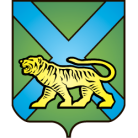 РЕШЕНИЕг. Уссурийск
Об учебно-тематическом плане «Применение технологии ускоренного ввода данных протоколов участковых избирательных комиссий об итогах голосования в Государственнуюавтоматизированную систему Российской Федерации «Выборы» с использованием машиночитаемого кода» В соответствии со статьей 26 Федерального закона «Об основных гарантиях избирательных прав и права на участие в референдуме граждан Российской Федерации», статьей 27 Избирательного кодекса Приморского края территориальная избирательная комиссия города Уссурийска, руководствуясь постановлением ЦИК России в соответствии с постановлением ЦИК России от 15 февраля 2017 года №74/667-7                           «О применении технологии изготовления протоколов участковых комиссий об итогах голосования с машиночитаемым кодом и ускоренного ввода данных протоколов участковых комиссий», Концепцией обучения кадров избирательных комиссий и других участников избирательного (референдумного) процесса в Российской Федерации в 2016–2018 годах, утвержденной постановлением ЦИК России от 10 февраля 
2016 года № 323/1839-6, территориальная избирательная комиссия города УссурийскаРЕШИЛА:Утвердить учебно-тематический план обучения членов участковых избирательных комиссий с правом решающего голоса «Применение технологии ускоренного ввода данных протоколов участковых избирательных комиссий об итогах голосования в Государственную автоматизированную систему Российской Федерации «Выборы» с использованием машиночитаемого кода» (прилагается).Поручить члену территориальной избирательной комиссии с правом решающего голоса (Изотова И.Л.) организовать и проводить обучение членов участковых избирательных комиссий.   Контроль за исполнением настоящего решения возложить на председателя территориальной избирательной комиссии города Уссурийска О.М. Михайлову.Разместить настоящее решение на официальном сайте администрации Уссурийского городского округа в разделе «Территориальная избирательная комиссия города Уссурийска» в информационно–телекоммуникационной сети «Интернет».Председатель комиссии				                       О.М. МихайловаСекретарь комиссии							         С.В. ХамайкоПриложение к решению территориальной избирательной   комиссии города Уссурийска                    от 08.11.2017 № 56/360Учебно-тематический план «Применение технологии ускоренного ввода данных протоколов участковых избирательных комиссий об итогах голосования в Государственную автоматизированную систему Российской Федерации «Выборы» с использованием машиночитаемого кода»_______________________________________08 ноября 2017 года                        № 56/360№ п\пОбучающие блокиКол-во часовДата проведения (лекции, практические занятия)Дата проведения (лекции, практические занятия)№ п\пОбучающие блокиКол-во часов09.11.201714.11.2017 По отдельному плану 1О требованиях к технической составляющей для полноценной работы СПО и установке его в помещениях для голосованияПередача внешнего носителя информации с файлами, содержащими шаблон протокола участковой избирательной комиссии об итогах голосования с машиночитаемым кодомПроверка технических средств, программного обеспеченияТренировка по работе с СПО10,50,52Ввод данных строк протокола участковой комиссии об итогах голосования с машиночитаемым кодом10,50,53Печать экземпляров № 1 и № 2 протоколов участковой комиссии об итогах голосования с машиночитаемым кодом, печать копий экземпляра № 1 протокола участковой комиссии об итогах голосования с машиночитаемым кодом на бумажном носителе и их оформление0,50,54Прием протоколов участковых комиссий об итогах голосования и установление итогов голосования в вышестоящей комиссии0,50,55Итоговое тестирование11Итого413